I-MERKEZİN MİSYON VE VİZYONU          Nâzım Hikmet Kültür ve Sanat Araştırma Merkezi, Nâzım Hikmet’in anısını yaşatmak, arşivini ve bilgi-belge merkezini oluşturmak, eserlerini ve çok yönlü kimliğini kamusal alana açmak ve şairin Türkiye’de edebiyata, sanat ve kültür politikalarına yaptığı katkıları çok boyutlu bir biçimde değerlendirmek amacıyla kurulmuştur. Merkezin bir diğer önemli misyonu da Türkiye’nin kültür ve sanat birikimi hakkında yapılacak özgün çalışmaları desteklemektir.II-MERKEZİN TARİHÇESİ, AMACI VE HEDEFLERİ          Merkezin hedefleri arasında edebiyat, yakın tarih, toplumbilim alanlarında araştırma projeleri yürütmek, konferanslar, atölyeler ve eğitim programları düzenlemek bulunmaktadır.III-MERKEZİN TEMEL POLİTİKA VE ÖNCELİKLERİ          Arşiv ve sözlü tarih çalışmaları yürütmek, eğitim programları ve ücretsiz etkinlikler düzenlemek, sosyal ve beşeri bilimler alanlarında yenilikçi çalışmaları teşvik etmektir.IV-MERKEZDE YETKİ, GÖREV VE SORUMLULUKLARa)Örgüt YapısıMerkez Müdürü: Murat GülsoyMerkez Müdür Yardımcıları: Olcay Akyıldız, Ahmet ErsoyYönetim Kurulu Üyeleri: Murat Gülsoy, Zeynep Uysal, Veysel Öztürk, Halim Kara, Hande Tekdemir, Jonathan Ross, Yedek Üyeler: İpek Hüner Cora, Melih Levi.Danışma Kurulu Üyeleri: Kemal Akoğlu, Fatih Altuğ, Olcay Akyıldız, Aylin Alkaç, Ayşe Buğra, İpek Hüner Cora, Ahmet Ersoy, Nüket Esen, Murat Gülsoy, Halim Kara, Cengiz Kırlı, Biray Kolluoğlu, Erol Köroğlu, Melih Levi, Nadir Özbek, Veysel Öztürk, Arzu Öztürkmen, Şevket Pamuk, Jonathan Ross, Betül Tanbay, Hande Tekdemir, Zafer Toprak, Zeynep Oktay Uslu, Zeynep Uysal, Zafer Yenalb) Teşkilat Şeması V-MERKEZ TARAFINDAN DÜZENLENEN EĞİTİM PROGRAMLARIVI- TOPLUMA HİZMETVideo Üretimi:/YouTube yüklemeleri (www.youtube.com/c/nazimhikmetmerkezi): Diyaloglar: Miras, Vigdis Hjorth, 
https://www.youtube.com/watch?v=FumSzysz5j0&t=1788sYazanKadın: 8 Mart Dünya Kadınlar Günü Yazarlar Buluşması, https://www.youtube.com/watch?v=jy0TZb6ZnwM&t=3236sDiyaloglar: Disiplinli Güzel Günler, Fleur Jaeggy, https://www.youtube.com/watch?v=ktWkK7hF8lA&t=7sAntroposen Çağında Coğrafya, Ekoloji, Edebiyat ve Sanat, https://www.youtube.com/watch?v=gyhARauBidkDönüp Dolaşan Hikayeler, N. İpek Hüne Cora, Aşiyan Konuşmaları, https://www.youtube.com/watch?v=jiu25Qry5LU&t=10sDenizler, Balıkçı Toplulukları ve Mavi Adalet, Irmak Ertör, Aşiyan Konuşmaları, https://www.youtube.com/watch?v=5tFP74_AqXk&t=5sİnsan Sonrası Kuramı § Sosyal Bilimler, https://www.youtube.com/watch?v=1tsWnsrZeZU&t=297sNazım Hikmet Şiirinde Hız Figürasyonları, Murat Narcı, https://www.youtube.com/watch?v=uXjlW585F7Y&t=2sDiyaloglar: Benim Gibi Makineler, Ian McEwan
https://www.youtube.com/watch?v=9rEVOA7SJwINazım Hikmet’in Memleketimden İnsan Manzaraları’nda Toplumsal Tipler, Nilay Özer https://www.youtube.com/watch?v=_vO7LrnnA2Q&t=1sGünümüz Şairlerinde Nazım Hikmet Etkisi, Eray Canberk
https://youtu.be/fvVe37AvwQoküçük İskender Sempozyumu
https://www.youtube.com/watch?v=IMK_CxEd0xMGünümüz Şairlerinde Nazım Hikmet Etkisi, Cenk Gündoğdu
https://youtu.be/8J3dmySPMt4Ayfer Tunç & Murat Gülsoy Diyaloglar Kitabı Üzerine Söyleşi
https://youtu.be/839-292dQGUGünümüz Şairlerinde Nazım Hikmet Etkisi, Baki Asiltürk, https://www.youtube.com/watch?v=RTny6LhquxQ&t=2sDiyaloglar: Mürekkep Lekesi, Mihail Şişkin
https://youtu.be/H-qiGG5Uhk4Bir Servet-i Fünûn Yazarının Romanı: Hayal İçinde, Veysel Öztürk | Aşiyan Konuşmaları
https://youtu.be/Ihb-5UHkNnwÇin Milliyetçilerinin Gözünden Türkiye, Z. Hale Eroğlu | Aşiyan Konuşmaları
https://youtu.be/SKCd804RcDMAdnan Özer, Günümüz Şairlerinde Nâzım Hikmet Etkisi
https://www.youtube.com/watch?v=I4oRi1AbC9IPodcast Üretimi:/Spotify yüklemeleri (https://open.spotify.com/show/6nOmEcpfcQsFtJQoevkPVc?si=Ufr6wgQ8SiiisRrYEgvOpQ): 1. Diyaloglar: Bruno Schulz, Tarçın Dükkânları
https://open.spotify.com/episode/4OeA8grfRcg1gsHtA3Pckh?si=4dbc73c566d94d3e2. Diyaloglar: Fikret Ürgüp
https://open.spotify.com/episode/2wdnSWCVvsyfpsdXUgTwTV?si=a0553204f0b744e43. Diyaloglar: John Cheever, Yüzücü
https://open.spotify.com/episode/0VdHIUrwoVDbJ7KtIXpYXN?si=71989aed2c93498c4. Diyaloglar: Ahmet Hamdi Tanpınar, Abdullah Efendi'nin Rüyaları
https://open.spotify.com/episode/5zCfrW8wiAohVjXOtupZbI?si=af03e65fa86b41c45. Diyaloglar: Franz Kafka & Oğuz Atay, Babaya Mektup
https://open.spotify.com/episode/2GaRrwLLQ6I4X3RmbPq5Oc?si=3e9712eabf2440bd6. Yazar & Şair Buluşmaları: küçük İskender ile 50 Belirsiz
https://open.spotify.com/episode/7978wsn2A4gqs6hSdOz9wD?si=6176566980e24ebd7. Aşiyan Konuşmaları: Parmak Hesabıyla Shakespeare, Melih Levi
https://open.spotify.com/episode/3dHDYoJOXDBFyrldseGTth?si=35dd5b331ea64d8c8. Disiplinlerarası Karşılaşmalar: Bedreddin; Tasavvuf, Kamera, İsyan
https://open.spotify.com/episode/48hFwlW7uAcK9zhvCly0jh?si=1c14a3d282da4bfd9. Diyaloglar: Leylâ Erbil ve G. G. Marquez
https://open.spotify.com/episode/3nLwCaVaSzGOHe0hVpTwy8?si=f42011884a8c410d10. Nâzım Hikmet Konferansları: Nâzım Hikmet'in Şiirsel Manzarasında Bir Yolculuk, Saime Göksu & Edward Timms
https://open.spotify.com/episode/63RWSwByzLekGKFoaDKr9V?si=c8138b30f03d477511. Ayfer Tunç & Murat Gülsoy Diyaloglar Kitabı Üzerine Söyleşi
https://open.spotify.com/episode/1wi85eTip4Mo18gdGwnbfU?si=f5c1a0d78d6b4c1f12. Diyaloglar: Sevim Burak, Yanık Saraylar
https://open.spotify.com/episode/1ylDklYOts7hisOb8TzPou?si=8800641b436d4c0513. Yazar & Şair Buluşmaları: Ayfer Tunç ile Aşıklar Delidir ya da Yazı Tura
https://open.spotify.com/episode/6MNG0c2ppjutg19lsAoYw6?si=f25d2e2f850e46ad14. Aşiyan Konuşmaları: Matematik ve Müzik, Alp Bassa
https://open.spotify.com/episode/3mPyQhRreUi9x4vNRpPVqj?si=1cae3465f5f44d1b15. Disiplinlerarası Karşılaşmalar: Arif Dirlik Anma Toplantısı, S. Esenbel, H. Kara, Ç. Keyder, Z. Toprak, N. Özbek
https://open.spotify.com/episode/7dP7DdSgPihw1LiSEPucSW?si=9284b5b5e97d47a716. Nâzım Hikmet Konferansları: "Ben Yüz Çiçekten Yanayım" Nâzım Hikmet Tiyatrosunda Metinler, Türler, Söylemler, Esra Dicle
https://open.spotify.com/episode/79bbV7mLEJNACzPvG113rO?si=0f2a3146ee5d41e617. Diyaloglar: E.T.A Hoffmann, Kum Adam
https://open.spotify.com/episode/0yY8B0VfWQGOONAfjZ6vXz?si=b8215863c00a4bad18. Yazar & Şair Buluşmaları: Burhan Sönmez ile Labirent
https://open.spotify.com/episode/79rUTvGfhImg36XHMPB4lV?si=1478a7ba4251412919. Aşiyan Konuşmaları: Lives in Turkish: Biyografinin Türkçedeki Dijital Tarihi, Ceyda Elgül
https://open.spotify.com/episode/1U2XmW7OQlpAuyYFQ3hkhn?si=e89c09aa75cc4dc520. Disiplinlerarası Karşılaşmalar: Monograf Buluşmaları, Edebiyatın Kötülük Çiçekleri, Gamze Arslan, Işıl Baş, Türker Armaner
https://open.spotify.com/episode/0yd7DKaM3uoRJL4ygtIpz9?si=2c482c5f94a4498421. Nâzım Hikmet Konferansları: Nâzım Hikmet Şiirinde Hız Figürasyonları, Murat Narcı
https://open.spotify.com/episode/6TrtPZ862hjeiElAQfkdFl?si=480c0bb4c4844b2822. Diyaloglar: Mihail Şişkin, Mürekkep Lekesi
https://open.spotify.com/episode/69mwu7S7kY3OV4q83jiWVV?si=2734c50e799b4c9823. Yazar & Şair Buluşmaları: Kemal Varol ile Âşıklar Bayramı
https://open.spotify.com/episode/2FpEp7PqePDFtAC0g9p8if?si=e76189b0c2ea42e724. Aşiyan Konuşmaları: Dönüp Dolaşan Hikâyeler, N. İpek Hüner Cora
https://open.spotify.com/episode/3fjKYma3mNsw8ZY1THDplk?si=51182d0c449647e125. Disiplinlerarası Karşılaşmalar: İnsan Sonrası Kuramı & Sosyal Bilimler | Refik Anadol, Güven Güzeldere, Merve Şen, Sibel Yardımcı
https://open.spotify.com/episode/0Tk8GHqub5rYidAh1FqKcs?si=ad5456148ed8458e26. Nâzım Hikmet Konferansları: Dünya Edebiyatının Şairi Nâzım Paneli
https://open.spotify.com/episode/27LZCiU7HArmId8A0e9oUC?si=5e4a0400a13d4f9127. Diyaloglar: Ian McEwan, Benim Gibi Makineler
https://open.spotify.com/episode/2ljw4eyh9dy3ElphxOD8Wj?si=6f9ce76c9801464328. Yazar & Şair Buluşmaları: Gonca Özmen ile bile isteye
https://open.spotify.com/episode/0bs5XfEpYDlVflzKPT22AP?si=695d61ecfb5147a129. Aşiyan Konuşmaları: Denizler, Balıkçı Toplulukları ve Mavi Adalet, Irmak Ertör
https://open.spotify.com/episode/6cxLpWjkXhAiJ0InMYR1Lg?si=f92e16f04a684d7230. Nâzım Hikmet Konferansları: Nâzım Hikmet'in Memleketimden İnsan Manzaraları’nda Toplumsal Tipler, Nilay Özer
https://open.spotify.com/episode/7E1wf2NpxYxi2kEtcnP9DM?si=1a75d824e9b94d3531. Disiplinlerarası Karşılaşmalar: Torunlar Çok mu Sevilir Sahiden? Ya da Galiba Gelecek Gelmeyecek!, Ömer Madra
https://open.spotify.com/episode/4Tww84NBYb96gQMe6viNv9?si=bf2778a7aea643ac32. Nâzım Hikmet Konferansları: Arap Şiirinde Nâzım Hikmet Etkileri
https://open.spotify.com/episode/55YTw3bCU9Xsz5eFPQZldM?si=09f2b4f5da6e44d733. Yazar & Şair Buluşmaları: Birgül Oğuz'la İstasyon & Hah
https://open.spotify.com/episode/3pFIL3mRCst1picuqJPrew?si=5f013714827a45c034. Diyaloglar: Fleur Jaeggy, Disiplinli Güzel Günler
https://open.spotify.com/episode/5Xnv2agXvdhlyPhcmxnm9a?si=aa9d1d3c464d43f635. Aşiyan Konuşmaları: Bir Servet-i Fünûn Yazarının Romanı: Hayal İçinde, Veysel Öztürk
https://open.spotify.com/episode/3hRzPYpd09Ls3jfqrG7Ipw?si=ebed511a53b34b7136. Disiplinlerarası Karşılaşmalar: Memet Fuat: Çağını Görebilen Yazar, Cevat Çapan, Turgay Fişekçi, Turhan Günay, Latife Tekin
https://open.spotify.com/episode/2LhbcUPCiuMnDl71dseS3Y?si=fc497528840c43f137. Aşiyan Konuşmaları: Çin Milliyetçilerinin Gözünden Türkiye, Z. Hale Eroğlu
https://open.spotify.com/episode/3yJDWFGs3tgER88ElPi6ru?si=71446797822d43d238. Diyaloglar: Vigdis Hjorth, Miras
https://open.spotify.com/episode/3LVH07BeLnMqg1JpOHjj0T?si=9b31b23779374f1039. Nâzım Hikmet Konferansları: Nâzım'ın Hikâyesi ve Yeni Mecralar
https://open.spotify.com/episode/0CCkCzT1AjHFTHl6JSwOVM?si=c19986e8e415468940. Yazar & Şair Buluşmaları: Ömer Erdem ile İstanbul'a
https://open.spotify.com/episode/2Ozleq2l056Rn8AkBPHJq0?si=354c37c0e55e4caa41. Disiplinlerarası Karşılaşmalar: Memet Fuat: Çağını Görebilen Yazar, Yalçın Armağan, Sevengül Sönmez, Semih Gümüş, Murat Gülsoy
https://open.spotify.com/episode/4qBrnhf5l5eDIKztUb4NjE?si=97f6e6ea26e94373VII-MERKEZ TARAFINDAN DÜZENLENEN BİLİMSEL TOPLANTILARVIII-MERKEZİN 2023 YILI İÇİN YILLIK ÇALIŞMA PROGRAMIPerformans Değerlendirme KriterleriIX-ÖZDEĞERLENDİRMEGenel yol gösterici başlıklarınız (rubrics) var mı?, Nâzım Hikmet üzerine akademik çalışmalar yürütmek. Sosyal ve beşeri bilimler alanlarında: ikinci eğitimler; halka açık seminerler, konferanslar, paneller; disiplinlerarası akademik çalışmaların paylaşımı için toplantılar düzenlemek.Mevcut durumunuzdan bir adım öteye gitmek için neler yaptınız, Bu yıl teknik altyapımızı yenilemeye gayret ettik. Etkinliklerimizi video olarak paylaşıma açmanın yanı sıra sesli mecralardan da izlenebilmek amacıyla podcast üretimine başladık. Pandemi bittiği için öğrencilerimizin kampüse dönmesiyle beraber gönüllü öğrencilerimizle daha fazla ilgilenebildik, onlara Merkez faaliyetlerine katılımda bulunmaları için çaba harcadık.   Hedeflerinizi gerçekleştirmek için hangi çalışmalarda bulundunuz, 2022’de 2 Sempozyum, 2 Konferans, 6 Panel, 4 Seminer olmak üzere 14 etkinlik yapılmış, 19 adet video ve 41 adet podcast üretimi gerçekleştirilmiş ve Merkez’in YouTube ve Spotify kanallarında yayınlamıştır. Gönüllü öğrencilerin de desteğiyle YouTube kanalı aktif bir şekilde güncellenerek 7867 aboneye ve 398.515 bin görüntülenmeye ulaşıldı; Kurumsal İletişim Birimi haberleri, Merkez sosyal medya hesapları (Facebook, Twitter ve Instagram) ve yaklaşık 2 bin üyesi bulunan Merkez haber bülteni aracılığıyla etkinlikler, projeler ve eğitim programları duyuruldu. Leylâ Erbil Özel Koleksiyonu projesi Merkez çatısı altında, Arşiv Merkezi işbirliğiyle devam ettirildi... Eğitim programları sürdürüldü ve yenileri tasarlandı.Hedefinizin ne kadarına ulaştınız? Ulaşamadıysanız eksikleriniz nelerdi gerekçeleri,2022 yılında hedeflenen etkinliklerin bazıları (örn. Diyaloglar) salon bulunamadığı için yapılamamış olsa da diğer planlanan etkinlikler gerçekleştirilmiştir. Eğitim programlarının BÜYEM ile işbirliği içinde çevrimiçi ortamda çok daha geniş kitlelere ulaşması sağlanmıştır. Merkez’in maddi ihtiyaçları Döner Sermaye’de biriken eğitim programları gelirinden karşılanmıştır.Hedef üstü çalışmanız oldu mu, bunu nasıl bir çalışma sayesinde başardınız, Her şey hedeflediğimiz şekilde gerçekleşti.Diğer Merkezler ile işbirliği yaptınız mı? Leylâ Erbil Özel Koleksiyonu projesinde Arşiv ve Dokümantasyon Merkezi ile işbirliği içinde çalışılmıştır.2023 Yılı hedefleriniz nelerdir?14 etkinlik, 30 video/podcast içerik üretimi, arşivlerin güncellenmesi ve sürdürülmesi, 14 eğitim programı açılması, Leylâ Erbil Özel Koleksiyonu projesinin dijitasyon sürecinin devam ettirilmesi hdeflenmektedir.Eğitim Programının BaşlığıYöneticisiGörev Alan Merkez ÜyeleriDüzenlendiği TarihlerKatılan Kişi SayısıYaratıcı Yazarlık (10 Hafta)Murat GülsoyMurat GülsoyZeynep Uysal8 Şubat’tan 12 Nisan’a (Çevrimiçi)9 Şubat’tan 13 Nisan’a (Çevrimiçi)19 Nisan’dan 14 Haziran’a (Çevrimiçi)20 Nisan’dan 15 Haziran’a (Çevrimiçi)27 Eylül’den 29 Kasım’a (Çevrimiçi)28 Eylül’den 30 Kasım’a (Çevrimiçi)6 Aralık’tan 7 Şubat’a (Çevrimiçi)7 Aralık’tan 8 Şubat’a (Çevrimiçi)240Yaratıcı Yazarlık Atölyesi(10 Hafta)Murat GülsoyMurat GülsoyZeynep Uysal7 Şubat’tan 11 Nisan’a (Çevrimiçi)10 Şubat’tan 14 Nisan’a (Çevrimiçi)18 Nisan’dan 13 Haziran’a (Çevrimiçi)21 Nisan’dan 16 Haziran’a (Çevrimiçi)26 Eylül’den 28 Kasım’a (Çevrimiçi)29 Eylül’den 1 Aralık’a (Çevrimiçi)5 Aralık’tan 6 Şubat’a (Çevrimiçi)8 Aralık’tan 9 Şubat’a (Çevrimiçi)160150 YILZeynep UysalCengiz Kırlı, Nadir Özbek, Veysel Öztürk, Zeynep Uysal, Halim Kara, Fatih Altuğ, Zafer Yenal, Biray Kolluoğlu,Tuna Kuyucu28 Kasım’dan 16 Ocak’a (Çevrimiçi)30Faaliyetin Tarihi (leri)Faaliyetin TürüFaaliyetin AdıFaaliyeti Yapan Birimin Adı14.01.2022KonferansNazım Hikmet Şiirinde Hız Figürasyonları, Murat NarcıNHKSAM18.02.2022PanelDiyaloglar: Miras, Vigdis HjorthNHKSAM7.03.2022PanelYazan Kadın 8 Mart Dünya Kadınlar Günü NHKSAM28-29.03.2022Sempozyum2022 Lisansüstü Buluşmaları Sosyal ve Beşeri BilimlerNHKSAM08.04.2022PanelDiyaloglar: Disiplinli Güzel Günler, F. JaeggyNHKSAM14.04.2022SeminerDönüp Dolaşan Hikayeler, İpek Hüner CoraNHKSAM27.04.2022Panelİnsan Sonrası KuramıNHKSAM12.05.2022SeminerDenizler, Balıkçı Toplulukları ve Mavi Adalet, Irmak ErtörNHKSAM28.05.2022Sempozyumküçük İskender SempozyumuNHKSAM3.06.2022KonferansNâzım Hikmet’in Memleketimden İnsan Manzaraları’nda Toplumsal Tipler, Nilay ÖzerNHKSAM10.06.2022PanelDiyaloglar: Benim Gibi Makineler, Ian McEwan NHKSAM5.11.2022PanelDiyaloglar: Mürekkep Lekesi, Mihail ŞişkinNHKSAM17.11.2022SeminerBir Serveti Fünun Yazarının Romanı: Hayal İçinde, Veysel ÖztürkNHKSAM15.12.2022SeminerÇin Milliyetçilerinin Gözünden Türkiye, Hale EroğluNHKSAM22.12.2022PanelUnutmak, Hatırlamak, KaydetmekNHKSAMKriterlerSayısal HedefEtkinlik14Arşiv Çalışması1Video Üretimi15Eğitim Programı14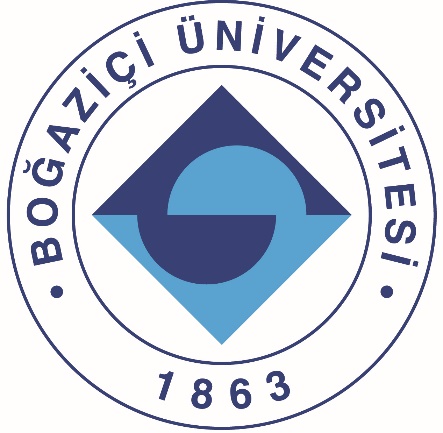 